Тема: Падеж имени существительного (повторение).Цель: повторить и закрепить знания о падежах.Задачи: - формировать умение определять падеж, образовывать падежные формы имен существительных, грамотно употреблять их в речи; - развивать орфографическую зоркость;- воспитывать уважительное отношение друг к другу.Оборудование урока: учебное пособие «Русский язык 4 класс»; карточки с падежами; карточки задания; наглядный материал.Тип урока: урок комплексного применения знаний.Ход урокаОрганизационный этап.Прозвенел и смолк звонок.Начинается урок.Тихо девочки за парту сели,Тихо мальчики за парту сели,На меня все посмотрели.Девиз урока.Подготовка учащихся к работе на основном этапе.Минутка чистописания.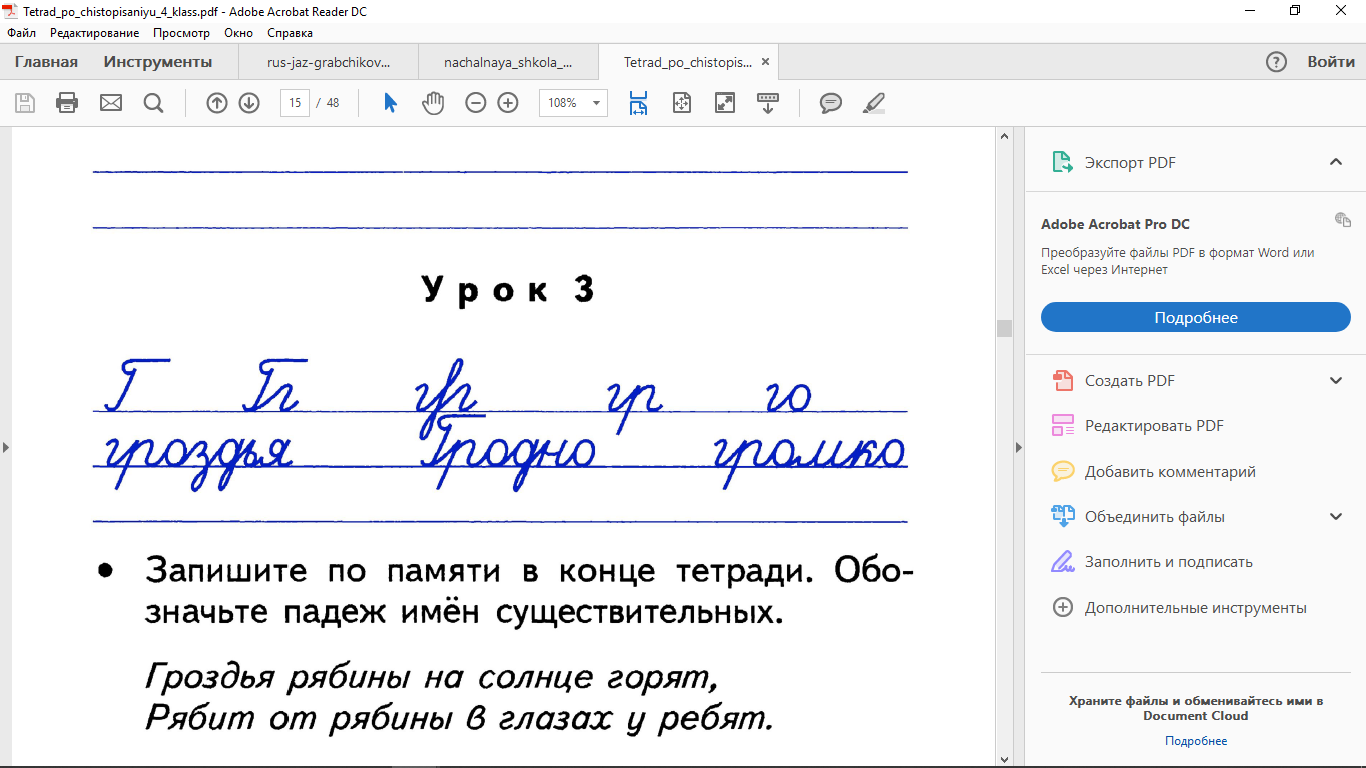 Гроздья рябины горят.Орфографическая разминка.- Прочитайте стихотворение. Вставьте пропущенные буквы, объясняя их написание.П…селился (напис.прист. по) м..л..дой (безкд.гл. мОлод, молОденький) скв…рец (безуд.гл. сквОрушка)в старом доме св…его (безуд.гл. свОй) отца.Почему же новенький дворец не привлёк внимание скв…рца (безуд.гл. сквОрушка)?В этом доме прошлою в...сной (безуд.гл. вЁсны)вылупился птенчик из ...йца (безуд.гл. Яйца).- А вы знаете как поют скворцы?- Скворцы, наряду со своими собратьями жаворонками, соловьями, канарейками и другими птицами, является ярким представителем своего вида с отличным звонким голосом. И хоть по мнение многих он и уступает выше написанным птицам, все же обладает определенной изюминкой и неповторимостью.Прослушивание аудиозаписи.- Найдите в стихотворении имена существительные, которые рифмуются, обозначьте их падеж.Актуализация субъектного опыта учащихся.- А сейчас ребята загадают вам загадки. При загадывании загадок не скучайте, смело руку поднимай.Предлогов с детства не люблю, С собою рядом не терплю.Мои вопросы - кто? и что?Ни с чем не спутает никто.(Именительный падеж)Кого же нет?Я очень беспокоюсь,Чего же нет?Отправлюсь я на поиск.Прошу друзья, скорее помогите!И как зовут меня скажите!(Родительный падеж) Я работаю старательно.Кому отдать? К чему призвать? -Лишь только я могу сказать.С предлогом "к" порой дружу,Но и один гулять хожу.(Дательный падеж) Кого винить, мне видно сразу! Пусть каждый здесь Запомнит эту фразу. Ведь я важней министра! Все это знают тут! А ну скорей скажите, Как меня зовут?(Винительный падеж) Творите - чем? Творите - с кем? Я подскажу вам - нет проблем!Предлогам "перед", под и над В любой момент я очень рад.(Творительный падеж)Мне без предлогов свет не мил.Пусть будет "в", и "о", и "при" -Ты их случайно не сотри!Тогда смогу я рассказать,О чем мечтать и в чем гулять.(Предложный падеж)- Молодцы, ребята. Кто мне может сказать назвать тему урока. (Ответы детей)Объявление темы и целей урока.- Тема нашего урока «Падеж имени существительного». Сегодня на урока мы будем повторять и закреплять знания о падежах, образовывать падежные формы имен существительных, грамотно употреблять их в речи.Этап применения знаний и способов действий.Упр. 73- Прочитайте выражения. Объясните, когда так говорят. С двумя выражениями (по выбору) устно составьте предложения. Спишите. Обозначьте падеж имени существительного сердце, выделите окончания.
- Как называются эти слова? (Фразеологизмы)- Фразеологизмы – это устойчивые лексические выражения выражения.Сердце (И. п.) не на месте. (Кто-либо обеспокоен чем-либо, опасается чего-либо.)От чистого сердца (Р. п.). (Искренне.)За сердце (В. п.) берёт. (Волновать, производить сильное впечатление.)Любить всем сердцем (Т. п.). (Искренне, очень сильно)Принимать близко к сердцу (Д. п.). (Очень сильно переживать по любому поводу.)С открытым сердцем (Т. п.). (Ничего не скрывая, честно, искренно.)Камень на сердце (П. п.). (Тоска, тяжелое чувство)Словарная работа.- Прочитайте словарное слово. Поставьте ударение. Пропишите его. Где можно сделать ошибку. Придумайте и запишите 3 словосочетания с этим словом.Мечтать. Мечтающая девочка, мечта мальчика, заветная мечта, несбыточная мечта, мечта воплощённая в жизнь.Музыкальная физкультминутка.Упр. 74- Прочитайте. Спишите, вставляя пропущенные буквы. Обозначьте окончания имён существительных, укажите их падеж. Кем вы мечтаете стать? Закончите предложение «Я мечтаю стать...».МЕчтает кОтёнок (И. п.) стать рыжим кОтом (Т. п.)сибирской породы (Р. п.) с ангорским хвОстом (Т. п.).Упр. 75- Прочитайте. Как вы думаете, почему день и ночь приходят на смену друг другу? Спишите, вставляя пропущенные буквы. Обозначьте падеж выделенных имён существительных.Этап контроля и самоконтроля знаний и способов действий.Картинный словарный диктант.- Ребята, сейчас мы напишем словарный диктант, но словарный диктант у нас будет необычный, а картинный. Я буду вам показывать картинки, а вы должны записать то слово, которое соответствует картинке.Этап информации о домашнем задании.Упр. 77- Прочитайте. Что нового вы узнали о повадках лисы? Спишите, вставляя пропущенные буквы. Обозначьте падеж имени существительного нора.Этап подведения итогов занятия.- Сколько падежей в русском языке? - Перечислите падежи вместе с вопросами.Этап рефлексии.Слова – фразеологизмы.